ПРОЕКТ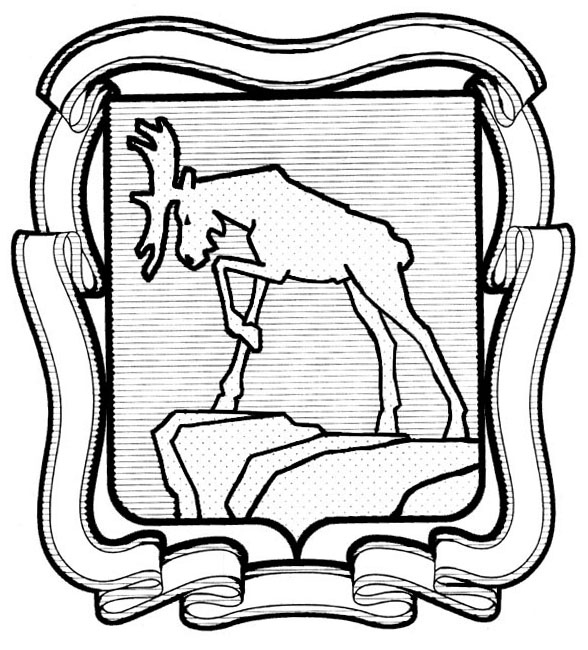 СОБРАНИЕ ДЕПУТАТОВ МИАССКОГО ГОРОДСКОГО ОКРУГА                                                         ЧЕЛЯБИНСКАЯ ОБЛАСТЬ     СЕССИЯ СОБРАНИЯ  ДЕПУТАТОВ МИАССКОГО ГОРОДСКОГО ОКРУГА ШЕСТОГО СОЗЫВАРЕШЕНИЕ №от______________ 2023 г.О внесении изменений в Решение Собрания депутатов Миасского городского округа                                от 30.09.2021 г. № 22 «Об утверждении Положения «О муниципальном контроле в сфере благоустройства на территории Миасского городского округа»Рассмотрев предложения исполняющий обязанности Главы Миасского  городского округа Д.Г. Проскурина о внесении изменений в Решение Собрания депутатов Миасского городского округа от 30.09.2021 г. № 22 «Об утверждении Положения «О муниципальном контроле в сфере благоустройства на территории Миасского городского округа», протест заместителя прокурора г. Миасса, советника юстиции А.В. Демчука от 13.03.2023г. №26-2023, учитывая рекомендации постоянной комиссии по вопросам законности, правопорядка и местного самоуправления, в соответствии с Федеральным законом от 31.07.2020 г. № 248-ФЗ «О государственном контроле (надзоре) и муниципальном контроле в Российской Федерации», руководствуясь Федеральным законом от 06.10.2003 г. № 131-Ф3                             «Об общих принципах организации местного самоуправления в Российской Федерации» и Уставом Миасского городского округа, Собрание депутатов Миасского городского округа РЕШАЕТ:1. Внести изменения в Решение Собрания депутатов Миасского городского округа от 30.09.2021 г. № 22 «Об утверждении Положения «О муниципальном контроле в сфере благоустройства на территории Миасского городского округа» (далее – Решение), а именно:1) Приложение к Решению дополнить пунктом 1.1 следующего содержания:«1.1. Муниципальный контроль в сфере благоустройства на территории Миасского городского округа осуществляется в соответствии с Федеральным законом от 06.10.2003 г. № 131-ФЗ «Об общих принципах организации местного самоуправления в Российской Федерации», Федеральным законом от 31.07.2020 г.                         № 248-ФЗ «О государственном контроле (надзоре) и муниципальном контроле в Российской Федерации», другими федеральными законами, актами Президента Российской Федерации, постановлениями Правительства Российской Федерации, настоящим Положением и другими муниципальными нормативными правовыми актами.»;2) Приложение 1 к Положению «О муниципальном контроле в сфере благоустройства на территории Миасского городского округа» изложить в следующей редакции согласно Приложению к настоящему Решению;2. Настоящее Решение опубликовать в установленном порядке.3. Контроль исполнения настоящего Решения возложить на комиссию по вопросам законности, правопорядка и местного самоуправления. Председатель Собрания депутатов                                                                Миасского городского округа                                                                       С.А. СесюнинИсполняющий обязанности                                                                          Главы Миасского городского округа                                                          Д.Г. Проскурин				Приложение				к Решению Собрания депутатов	Миасского городского округа		от _______________№_______	Приложение 1к Положению	«О муниципальном контроле в сфере благоустройства на территории Миасского городского округа»Индикаторы риска нарушения обязательных требований,используемые в качестве основания для проведения контрольных мероприятийпри осуществлении муниципального контроля в сфере благоустройства1. Получение в течение 90 календарных дней через платформу обратной связи информации в отношении одного контролируемого лица о трех или более фактах наличия отходов производства и потребления объемом до 1 кубического метра на отведенной общедоступной территории капитального нежилого здания и (или) прилегающей к нему территории, на прилегающей территории к нестационарному объекту, а также на прилегающей территории к нежилому помещению в многоквартирном доме, при условии наличия ранее направленного, в течение указанного периода времени, в адрес данного контролируемого лица предостережения о недопустимости нарушения обязательных требований, установленных правилами благоустройства в части организации осуществления уборки данной территории.2. Получение в течение 90 календарных дней через платформу обратной связи информации о трех или более фактах наличия отходов производства и потребления объемом до 1 кубического метра на прилегающей к одному определенному месту (площадке) накопления твердых коммунальных отходов, при условии наличия ранее направленного, в течение указанного периода времени, в адрес контролируемого лица, к обязанностям которого отнесено осуществление организации уборки данной территории, предостережения о недопустимости нарушения обязательных требований, установленных правилами благоустройства в части организации осуществления уборки данной территории.